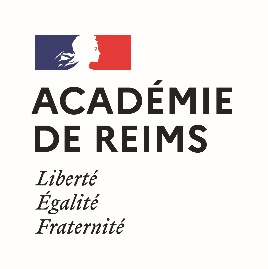 AVENANT N°     AU PROTOCOLE D’ACCORD INDIVIDUEL DE TELETRAVAILVu le protocole passé le   JJ/MM/AAAA  entre NOM-Prénom-corps du télétravailleuret NOM-Prénom-chef de division ou de serviceet en application de son article 8,Les dispositions du protocole individuel de télétravail susnommé sont modifiées et remplacées à compter de la date du JJ/MM/AAAA par : Modification de la fréquence de l’exercice en télétravail (art 2-2) : ……………… Modification du jour de télétravail (art 2-2) : ………… Modification de l’adresse d’exercice du télétravail (art 4) :	………………………………..……………………………………………Dans mon nouveau lieu de télétravail, je déclare sur l’honneur disposer d’une installation électrique compatible avec l’utilisation du matériel informatique et téléphonique fournis par l’administration.Je joins à l’avenant une attestation justifiant que les locaux dédiés au télétravail sont couverts par une assurance permettant le télétravail. Autre(s) situation(s) de modification(s)	…………………………Les autres dispositions du protocole individuel de télétravail demeurent inchangées.Fait à                            le, Date et signature du télétravailleurPrécédée de la mention manuscrite « lu et approuvé »Date et signature du chef de division ou de service,NOM-prénomNOM-prénomDate et signature du directeur (directrice) ou du secrétaire général de la DSDENNOM-prénom